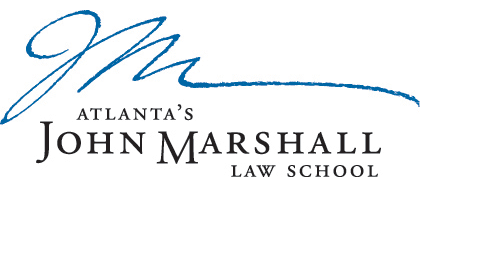 Sexual Assault/Harassment Complaint FormComplainant’s Name: ___________________________________________________________Complainant’s Address: _________________________________________________________Date(s) of Report of Each Alleged Policy Violation(s): _________________________________Respondent’s Name: ____________________________________________________________Respondent’s Address (if known): _________________________________________________List/Summary of Alleged Title IX Violations: if you allege more than three (3) please attach additional pages.Signature:____________________________________Date:____________________________________Signature:____________________________________Date:____________________________________	Signature:____________________________________Date:____________________________________Alleged Policy Violation #1DateLocationAlleged Policy Violation #2DateLocationAlleged Policy Violation #3DateLocation